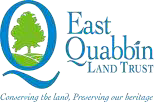 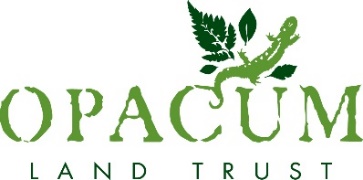 Employee Application for Seasonal EmploymentTree Planting Crew – Southbridge and Ware Email application to Amy.Connery@opacumlt.org (preferred) or mail to PO Box 233 Sturbridge, MA 01566.Contact InformationName:                                                                                                        Address:                                                                                                                                                         Phone #:                                                                 E-mail Address:  	EligibilityAre you authorized to work in the U.S. on an unrestricted basis?    Yes / NoAre you at least 18 years old?      Yes / No                      Can you lift 40 lbs?    Yes / No                      Availability/ ScheduleWhen could you be available to start working?If hired, will you hold another job or attend school?  Please describe your schedule and how many hours per week you anticipate being available to work.  Do you have a diver’s license?  YES / NO    Can you drive to planting sites in Southbridge and Ware?  Experience & SkillsList your highest level of education and if you’re presently enrolled:List any other relevant education, training, professional licenses, or certifications you possess (including First Aid/CPR): Do you speak any other languages?In addition to tree planting and tree maintenance are you willing to assist with community outreach, including door knocking, to publicize this program as needed?  (On a paid basis)Is there anything else we should know about you?Please sign below to confirm that the information provided above is true and accurate, and that you understand the following:I understand that this is a seasonal position and that my work schedule depends on the area workload and weather conditions, and that a 40-hour workweek is not guaranteed.  Successful applicants will be employees of Opacum Land Trust or East Quabbin Land Trust.Signature	Date In accordance with Federal law and U.S. Department of Agriculture policy, this institution is prohibited from discriminating on the basis of race, color, national origin, sex, age, or disability. (Not all prohibited bases apply to all programs.) To file a complaint of discrimination, write USDA, Director, Office of Civil Rights, Room 326-W, Whitten Building, 1400 Independence Avenue, SW, Washington, DC 20250-9410 or call (202) 720-5964 (voice and TDD). USDA is an equal opportunity provider and employer.EMPLOYMENT EXPERIENCE-    Please complete the information below OR provide a resume. Begin with your present or most recent employment.  Relevant volunteer work may be included.  We will not contact your present employer without your permission.EMPLOYMENT EXPERIENCE-    Please complete the information below OR provide a resume. Begin with your present or most recent employment.  Relevant volunteer work may be included.  We will not contact your present employer without your permission.EMPLOYMENT EXPERIENCE-    Please complete the information below OR provide a resume. Begin with your present or most recent employment.  Relevant volunteer work may be included.  We will not contact your present employer without your permission.EMPLOYMENT EXPERIENCE-    Please complete the information below OR provide a resume. Begin with your present or most recent employment.  Relevant volunteer work may be included.  We will not contact your present employer without your permission.EMPLOYMENT EXPERIENCE-    Please complete the information below OR provide a resume. Begin with your present or most recent employment.  Relevant volunteer work may be included.  We will not contact your present employer without your permission.EMPLOYMENT EXPERIENCE-    Please complete the information below OR provide a resume. Begin with your present or most recent employment.  Relevant volunteer work may be included.  We will not contact your present employer without your permission.EMPLOYMENT EXPERIENCE-    Please complete the information below OR provide a resume. Begin with your present or most recent employment.  Relevant volunteer work may be included.  We will not contact your present employer without your permission.Company Name:Company Name:Company Name:Company Name:Company Name:Company Name:May we contact? YES / NOStreet Address:Street Address:Telephone:Telephone:Telephone:Telephone:Specific Duties (schedule if currently employed):City:City:State:State:State:Zip Code:Specific Duties (schedule if currently employed):Job Title:Job Title:Job Title:Job Title:Job Title:Job Title:Specific Duties (schedule if currently employed):Supervisor:Supervisor:Supervisor:Supervisor:Supervisor:Supervisor:Specific Duties (schedule if currently employed):Dates Employed:FROM:FROM:TO:TO:TO:Specific Duties (schedule if currently employed):Company Name:Company Name:Company Name:Company Name:Company Name:Company Name:May we contact? YES / NOStreet Address:Street Address:Telephone:Telephone:Telephone:Telephone:Specific Duties (schedule if currently employed):City:City:State:State:State:Zip Code:Specific Duties (schedule if currently employed):Job Title:Job Title:Job Title:Job Title:Job Title:Job Title:Specific Duties (schedule if currently employed):Supervisor:Supervisor:Supervisor:Supervisor:Supervisor:Supervisor:Specific Duties (schedule if currently employed):Dates Employed:FROM:FROM:FROM:TO:TO:Specific Duties (schedule if currently employed):Company Name:Company Name:Company Name:Company Name:Company Name:Company Name:May we contact? YES / NOStreet Address:Street Address:Telephone:Telephone:Telephone:Telephone:Specific Duties (schedule if currently employed):City:City:State:State:State:Zip Code:Specific Duties (schedule if currently employed):Job Title:Job Title:Job Title:Job Title:Job Title:Job Title:Specific Duties (schedule if currently employed):Supervisor:Supervisor:Supervisor:Supervisor:Supervisor:Supervisor:Specific Duties (schedule if currently employed):Dates Employed:FROM:FROM:FROM:TO:TO:Specific Duties (schedule if currently employed):